SUPPLEMENTAL INFORMATIONBiogenic Iron Oxides for Phosphate RemovalRaimonda Buliauskaitė1, Philipp Wilfert2,3, Prashanth Suresh Kumar2,3, Weren W.J.M. de Vet4, Geert-Jan Witkamp3, Leon Korving2, Mark C.M. van Loosdrecht31Department of Environmental Technology, Kaunas University of Technology, Radvilenu pl. 19, LT-50254 Kaunas, Lithuania2Wetsus, European Centre of Excellence for Sustainable Water Technology, Oostergoweg 7, 8911 MA Leeuwarden, The Netherlands. 3Dept. Biotechnology, Delft University of Technology, Julianalaan 67 2628 BC Delft, The Netherlands4WML Drinking Water Company, PO box 1060, 6201 BB Maastricht, The NetherlandsContentsThis SI file includes Fig S1, S2, S3 and tables S1 to S5. Total no of pages = 8. 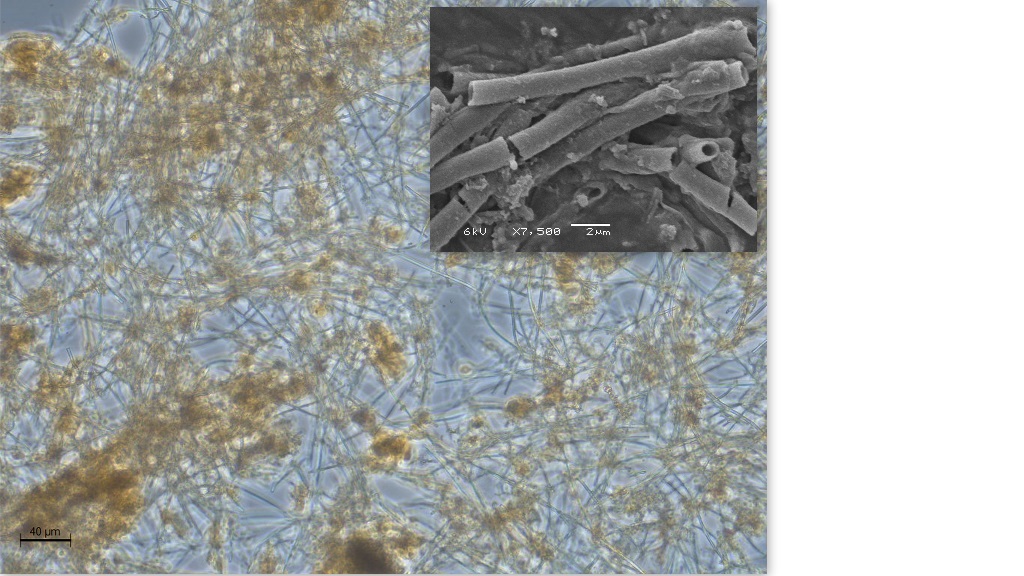 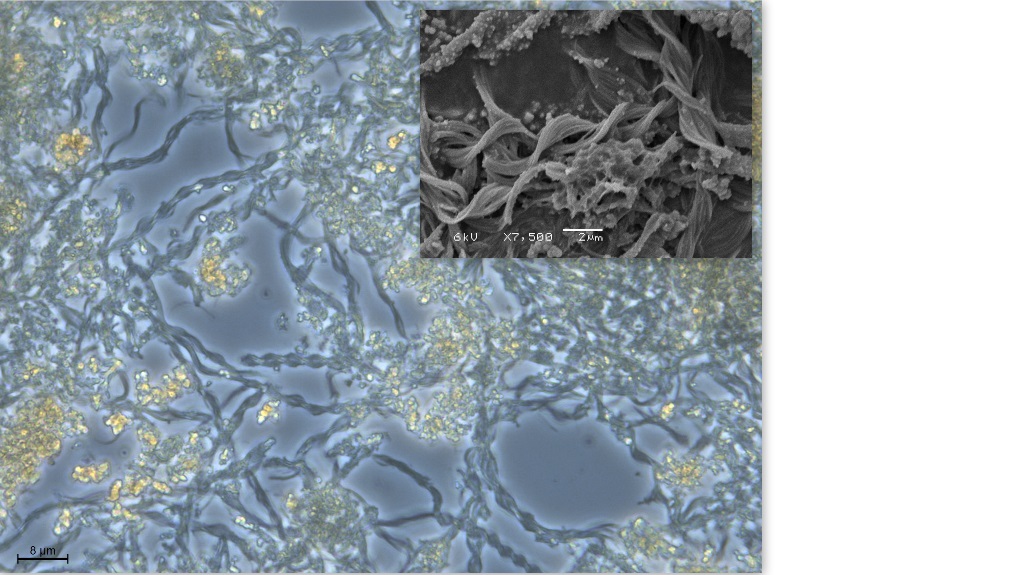 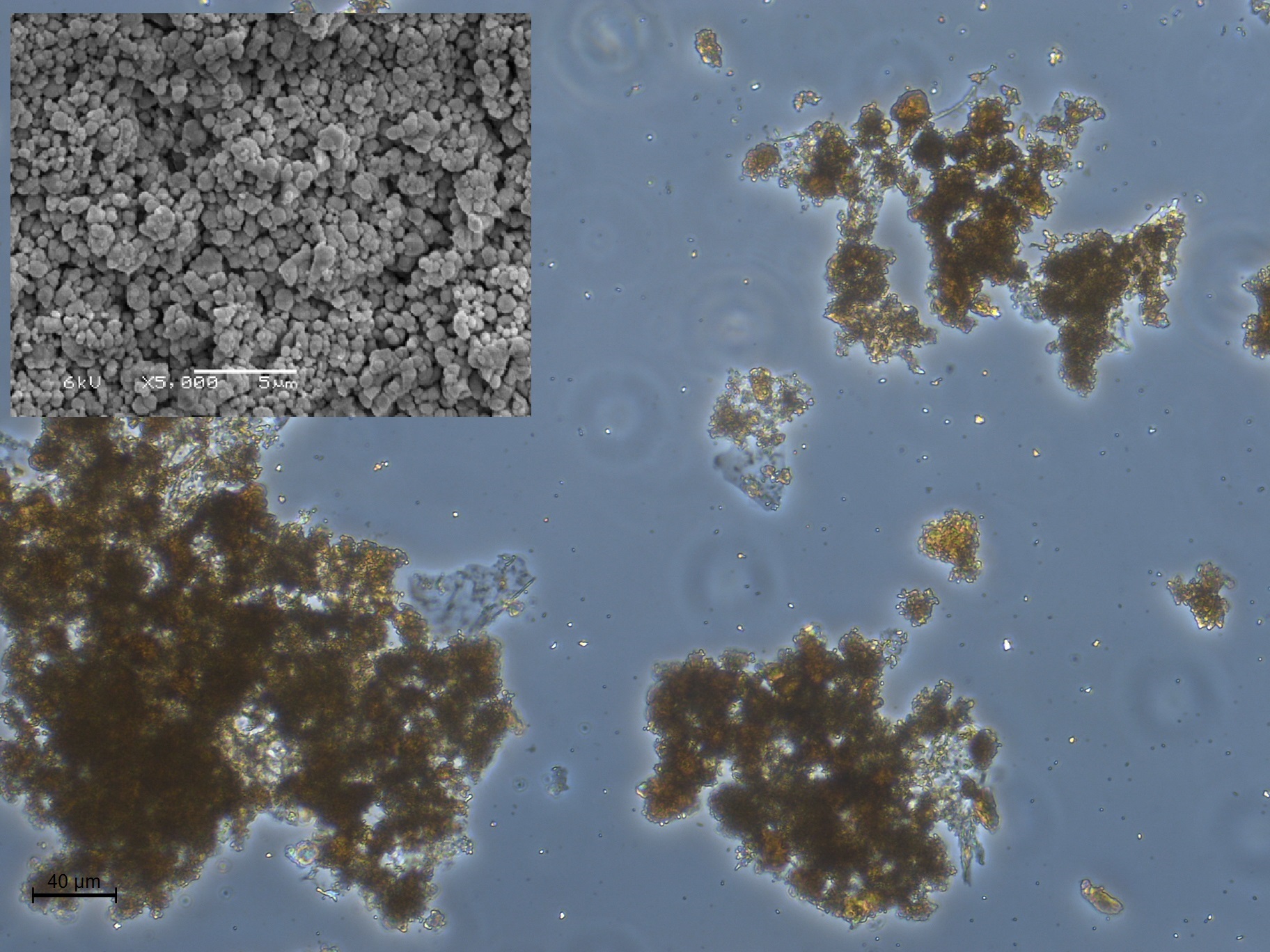 Fig.S1. Light microscopy and SEM images of Leptothrix sp. sheats (left)Gallionella sp. stalks (right). Leptothrix sp. is a sheathed filamentous bacterium and form oxyhydroxides as a hollow microtubes. Gallionella sp. produce iron oxides, which have the shape of twisted stalks.  on the lelft bar equals 40 µm, on the right equals 8 µm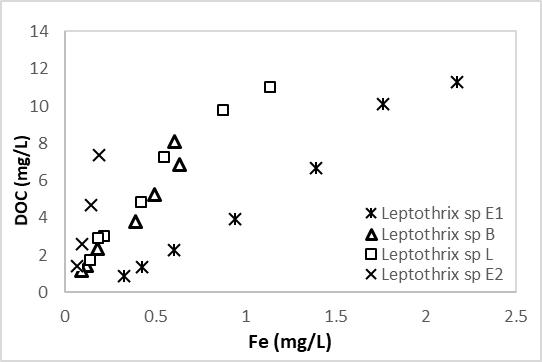 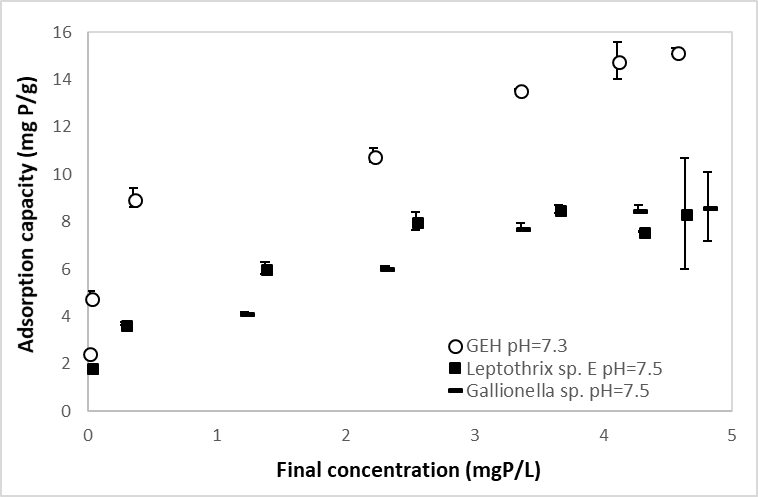 Table S1. Characteristics of BioFeO, ChFeOPrecip and GEH The pseudosecond order kinetic model is described by the following equation:where, qt is the adsorption capacity at time t, k is the rate constant of adsorption (g/mg min), qe is the adsorption capacity at equilibrium. The difference between qe determined by fitting with model and qe reached experimentally is a measure of how close the samples were to adsorption equilibrium. Table S. Kinetic parameters for the adsorption of phosphate by BioFeO, ChFeOPrecip and GEHTable S. Portho and Ptotal concentrations in the supernatant after adsorption experiments with BioFeO, Pinitial=5-6 mgP/l (Leptothrix sp. from Earnwld after 7 days, Leptothrix sp. from  and Lettelbert after 4 days)Leptothrix sp. E non-washedLeptothrix sp. E saline- washedLeptothrix sp. E, , L MQ washedGallionella sp. MQ washedChFeOPrecip MQ washedGEH MQ washedFe, mgFe/g237.4 ± 4.0 (n=2)204.7 ± 0.4 (n=2)235.7 ± 13.0 (n=6)390.8 ± 10.3 (n=2)339.2 ± 4.3 (n=2)566.1 ± 4.9 (n=2)P, mgP/g<0.3 ± 0.1 (n=2)<0.4 ± 0.0 (n=2)3.3 ± 2.6 (n=6)31.0 ± 0.3 (n=2)10.4 ± 0.4 (n=2)<0.4 ± 0.0 (n=2)Ca, mgCa/g25.0 ± 0.2 (n=2)3.3 ± 0.1 (n=2)10.3 ± 3.4 (n=6)31.7 ± 0.4 (n=2)35.6 ± 0.2 (n=2)<0.4 ± 0.0 (n=2)VS, g/kg  ±  (n=)4 ±  (n=4)47. ±  (n=12)–Fe/P molar ratio>337.6>291.139.67.018.1>805.1XRD––amorphousamorphous––Sampleqe, mgP/g (fitted)qe, mgP/g (experimental, after 4 days)k, µgP/g minqe reached experimentally in comparison to qe estimated with model (%)Leptothrix sp. E non-washed10.3 ±0.010.1 ±0.07.5 x 10-1 ± 1.1 x 10-198.0Leptothrix sp. E MQ washed5.4 ± 0.14.1 ±0.01.3 x 10-1 ± 1.7 x 10-375.9ChFeOPrecipMQ washed8.2 ± 0.67.4 ±0.43.3 x 10-1 ± 1.1 x 10-190.2GEH grinded, ≤100 µm10.4 ± 0.010.0 ±0.054.3 x 10-1 ± 2.1 x 10-296.1TS, g/lLeptothrix sp. E non-washed Leptothrix sp. E non-washed Leptothrix sp. E MQ washed Leptothrix sp. E MQ washed Leptothrix sp. E saline washedLeptothrix sp. E saline washedLeptothrix sp.  MQ washed Leptothrix sp.  MQ washed Leptothrix sp. L MQ washed Leptothrix sp. L MQ washed Gallionella sp.MQ washedGallionella sp.MQ washedTS, g/lPortho, mg/lPtotal, mg/lPortho, mg/lPtotal, mg/lPortho, mg/lPtotal, mg/lPortho, mg/lPtotal, mg/lPortho, mg/lPtotal, mg/lPortho, mg/lPtotal, mg/l0.2--0.3 ± 0.00.4 ± 0.00.1 ± 0.0- 0.1 ± 0.00.2 ± 0.00.1 ± 0.00.2 ± 0.0--0.10.0 ± 0.0-1.0 ± 0.01.2 ± 0.00.5 ± 0.0-0.6 ± 0.10.7 ± 0.10.7 ± 0.30.8 ± 0.4--0.050.1 ± 0.00.2 ± 0.02.2 ± 0.22.2 ± 0.21.4 ± 0.01.8 ± 0.01.8 ± 0.11.9 ± 0.11.5 ± 0.01.7 ± 0.01.2 ± 0.01.2 ± 0.00.0251.1 ± 0.1-3.5 ± 0.13.4 ± 0.12.4 ± 0.13.0 ± 0.13.1 ± 0.03.2 ± 0.02.9 ± 0.03.0 ± 0.02.3 ± 0.02.2 ± 0.00.01252.6 ± 0.12.8 ± 0.04.2 ± 0.14.0 ± 0.13.3 ± 0.04.0 ± 0.04.0 ± 0.04.0 ± 0.13.8 ± 0.03.9 ± 0.03.4 ± 0.03.1 ± 0.00.006253.6 ± 0.2-4.7 ± 0.04.4 ± 0.03.7 ± 0.04.5 ± 0.14.4 ± 0.04.4 ± 0.04.2 ± 0.24.3 ± 0.24.3 ± 0.04.0 ± 0.20.003134.8 ± 0.1-4.9 ± 0.04.6 ± 0.04.0 ± 0.05.0 ± 0.04.6 ± 0.04.5 ± 0.04.6 ± 0.04.6 ± 0.04.8 ± 0.14.5 ± 0.2